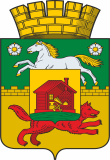 НОВОКУЗНЕЦКИЙ ГОРОДСКОЙ СОВЕТ НАРОДНЫХ ДЕПУТАТОВРЕШЕНИЕО досрочном прекращении полномочий депутата Новокузнецкого городскогоСовета народных депутатов по одномандатному избирательному округу №10,выдвинутого Новокузнецким местным отделением Партии «ЕДИНАЯ РОССИЯ», Ирины Анатольевны КотовщиковойПринятоНовокузнецким городскимСоветом народных депутатов«18» августа 2020 годаНа основании заявления об отставке по собственному желанию депутата Новокузнецкого городского Совета народных депутатов по одномандатному избирательному округу №10, выдвинутого Новокузнецким местным отделением Партии «ЕДИНАЯ РОССИЯ», Ирины Анатольевны Котовщиковой, руководствуясь пунктом 2 части 10 статьи 40 Федерального закона от 06.10.2003 № 131-ФЗ «Об общих принципах организации местного самоуправления в Российской Федерации» и пунктом 2 части 1 статьи 35 Устава Новокузнецкого городского округа, Новокузнецкий городской Совет народных депутатов РЕШИЛ:1. Прекратить досрочно полномочия депутата Новокузнецкого городского Совета народных депутатов по одномандатному избирательному округу №10, выдвинутого Новокузнецким местным отделением Партии «ЕДИНАЯ РОССИЯ», Ирины Анатольевны Котовщиковой.2. Опубликовать настоящее решение в городской газете «Новокузнецк».3. Настоящее решение вступает в силу со дня его подписания.4. Контроль исполнения настоящего решения возложить на комитет Новокузнецкого городского Совета народных депутатов по вопросам местного самоуправления и правопорядка.ПредседательНовокузнецкого городскогоСовета народных депутатов							О.А. Масюковг. Новокузнецк«____» августа 2020 года№ __/___